QUOI ?  Contexte et objectifsL’objectif de ce cadre d’intervention est de :Mettre en dynamique et accompagner les acteurs pour les inciter à déployer des écosystèmes hydrogène renouvelable,Déployer dans les territoires des écosystèmes structurants, associant production, distribution et usages d’hydrogène décarboné et renouvelable,Accompagner le changement d’échelle permettant la structuration de la filière industrielle et baisser les coûts.QUOI ?  Description des interventions soutenues dans le Programme Actions permettant de créer une dynamique régionale en faveur du développement de l’hydrogène renouvelable :- Soutien aux investissements relatifs au déploiement de démonstrateurs hydrogène renouvelable :Moyen de production d’hydrogène renouvelable et dérivés : Installations de production d’hydrogène renouvelable de type : Electrolyseur alimenté par de l’électricité issue par des énergies renouvelables (Panneaux photovoltaïques, éolien, etc…) ou via un contrat garanti d’origine (GO) labélisés permettant de tracer l’origine de l’ENR (PPA, contrat gré à gré) passé avec des fournisseurs d’électricité renouvelable, Installation de production d’hydrogène renouvelable à partir de biomasse (pyro-gazéification, …).Installations permettant de produire du biométhane de synthèse à partir d’hydrogène renouvelable de type power-to-gas, méthanation.Infrastructure de distribution de l’hydrogène renouvelable et dérivés :Stations de distributions d’hydrogènes à 350 bars ou à 750 bars pour l’avitaillement de véhicules lourds, poids lourds, bus, BOM, train, vélo et éventuellement véhicules légers.Moyens de stockage de l’hydrogène renouvelable produit : réservoirs (tube trailer), citernes, prestations de transport de l’hydrogène, …Réseau de transport de l’hydrogène renouvelable comme les pipelines, systèmes d’injection dans les réseaux ou dans les réservoirs souterrains de stockage.Raccordement entre l’installation ENR et l’unité de production de l’hydrogène.- Soutien aux actions d’animation de la filière hydrogène et de la connaissance :Les missions de conseil, d’accompagnement des porteurs de projet sur les aspects techniques et financiers (mobilisation des subventions, instruments financiers Européen, dispositifs nationaux),Centre de ressources réalisant du partage d’expérience, de la veille technique et financière, de la capitalisation de la connaissance, ...Observation de la dynamique de déploiement des solutions et filière de l’hydrogène renouvelable et décarboné sur le territoire régional, ….Animation de réseau : communication, mise en réseau, animation de groupes de travail ….Retours d’expériences sur le fonctionnement des écosystèmes hydrogène en exploitation.QUI ?  Bénéficiaires potentielsCollectivités territoriales et leurs groupements, Etablissements publicsAssociations,Entreprises (TPE, PME et ETI dans le cadre d’une collaboration avec une PME),Sociétés de projet gouvernées par les acteurs du territoire,Laboratoires de recherche.OÙ ?  Territoires ciblesRégion Centre-Val de LoireQUELLES CONDITIONS ?  Critères de sélection des projetsConcernant les investissements, FEDER pourra intervenir en complémentarité ou en substitution des aides de l’ADEME dans le cadre des appels à projet ADEME. Des projets pourront également être soumis au fil de l’eau. Les critères de l’appel à projets ADEME seront précisés dans le cadre d’un cahier des charges qui abordera les thématiques suivantes :impact environnemental ;Justification des usages ; Qualité du consortium ; Effet structurant pour la filière ; Efficacité de l’aide publiqueLe FEDER cible spécifiquement les infrastructures de production, de stockage et de distribution d’hydrogène renouvelable.Les infrastructures de production d’hydrogène à partir de la biomasse sont éligibles au FEDER ainsi que les installations de méthanation/power to gas qui produisent du méthane de synthèse à partir d’hydrogène renouvelable.Les infrastructures de distribution de l’hydrogène pour la mobilité (stations d’avitaillement) peuvent être accompagnement dans le cadre d’un écosystème hydrogène comprenant les moyens de production de l’hydrogène (électrolyseur). Elles devront être implantées stratégiquement sur les territoires communaux identifiés dans le cadre du schéma régional directeur d’avitaillement en énergie verte et décarbonée pour la mobilité alternative. Les infrastructures d’avitaillement à hydrogène peuvent être subventionnées mais dans le cadre d’un écosystème hydrogène comprenant les moyens de production de l’hydrogène (électrolyseur). Dans le cas contraire, le maître d’ouvrage devra justifier la pertinence d’implanter une station d’avitaillement H2 sur son territoire par la fourniture :•	D’une étude de type schéma directeur d’avitaillement H2 à l’échelle de son territoire qui met en évidence l’intérêt du projet•	Des contrats de fourniture, lettres d’intention des clients potentiels pour viendront alimenter leurs véhicules à H2 à la future station d’avitaillement et qui justifient la consommation de 50% de l’H2 livré à la stationDes critères complémentaires seront précisés dans le cadre des appels à projet ADEME.QUELLES CONDITIONS ?  Modalités de dépôtAppels à projets ADEME ou Guichet (au fil de l’eau) QUELLES CONDITIONS ?  Conditions favorisantesGouvernance du secteur de l’énergieQUELLES CONDITIONS ?  Principes horizontauxLes opérations financées doivent être en cohérence avec les principes horizontaux suivants : égalité des chances, non-discrimination, égalité entre les hommes et les femmes, développement durable, accessibilité aux personnes en situation de handicap et Charte des droits fondamentaux de l’UE.QUELLES CONDITIONS ?  Respect des règles européennesRégimes d’aides d’état notamment mobilisables :  Règlement (UE) n° 2021/1237 de la Commission du 23 juillet 2021 modifiant le Règlement (UE) n° 651/2014 déclarant certaines catégories d’aides compatibles avec le marché intérieur en application des articles 107 et 108 du traité (Régime général d’exemption par catégorie (RGEC)) ;Règlement (UE) n° 1407/2013 de la commission du 18 décembre 2013 relatif à l’application des articles 107 et 108 du traité sur le fonctionnement de l’Union européenne aux aides de minimis ; Règlement UE n° 360/2012 de la commission du 25 avril 2012 relatif à l’application des articles 107 et 108 du traité de fonctionnement de l’Union européenne aux aides de minimis accordés à des entreprises fournissant des services d’intérêt économique général ; Communication de la Commission relative à la notion d’« aide d'État» visée à l'article 107, paragraphe 1, du traité sur le fonctionnement de l'Union européenne, C/2016/2946, OJ C 262, 19.7.2016, p. 1–50 .Eligibilité des dépenses : Règlement (UE, Euratom) n°2018/1046 relatif aux règles financières applicables au budget général de l’Union, dit Omnibus ;Décret n°2022-608 du 21 avril 2022 fixant les règles nationales d’éligibilité des dépenses dans le cadre des programmes cofinancés par les fonds européens structurels et d’investissement (FEDER, FSE +, FEADER, FEAMP) pour la période 2021-2027 ; Commande publique : Code de la Commande Publique ; Ordonnance n°2018-1074 du 26 novembre 2018 relative aux marchés publics ;  Décret n°2018-1075 du 3 décembre 2018 relatif aux marchés publics.MODALITÉS DE FINANCEMENT ?  Dépenses éligiblesDépenses d’investissement, d’équipement,Dépenses de personnel dédiés à l’opération,Dépenses de prestations externes,Coûts indirects (non pris en compte en dépenses directes) mise en œuvre via des options de coûts simplifiés,Dépenses de communication de l’opération.Dépenses non éligibles :Dépenses d’investissement relatives aux ENR (parc éolien, photovoltaïque, hydraulique, méthanisation)Matériels roulant à hydrogène,Acquisitions de terrains, de bâtiments.MODALITÉS DE FINANCEMENT ?  Options de coûts simplifiésMODALITÉS DE FINANCEMENT ?  Taux d’aide applicables et seuils d’intervention FEDERMODALITÉS DE FINANCEMENT ?  Autres cofinanceurs mobilisables (liste non exhaustive)Etat (dont ADEME…),Collectivités territoriales. PERFORMANCE  Indicateurs de réalisation et de résultatPERFORMANCE  Cibles financières à atteindre sur l’action6 500 000 €PERFORMANCE  Instruments financiers applicablesADMINISTRATION   Partie réservée à l’administrationService instructeur : service PO FEDER-FSE – Direction Europe et International – Conseil régional Centre-Val de LoireServices et organismes consultés pour avis : Direction de l’Environnement et de la Transition Energétique (DETE) – Conseil régional Centre-Val de Loire,Organismes à consulter pour information : Sans objetADMINISTRATION   Catégories d’interventionCONTACT   Service(s) en charge de l’instruction des dossiersContact : Conseil régional Centre-Val de Loire, Direction Europe et International, Service Programmation des Fonds européens FEDER FSE+ : ext-europe@centrevaldeloire.fr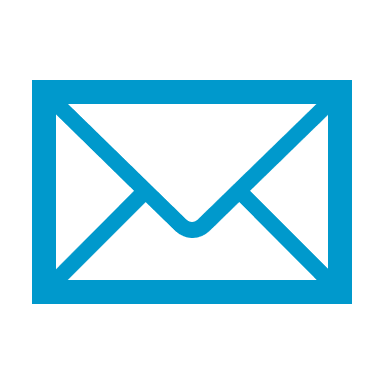 Action n°20Hydrogène renouvelableAction n°20Hydrogène renouvelableAction n°20Hydrogène renouvelableAction n°20Hydrogène renouvelableDernière approbation10/03/2023Correspondance PO 14-20Action n°18Mobilisable sur l’actionTaux forfaitaires : obligatoire lorsque le coût total du projet est inférieur à 200 000 €Taux forfaitaires : obligatoire lorsque le coût total du projet est inférieur à 200 000 €Taux forfaitaires : obligatoire lorsque le coût total du projet est inférieur à 200 000 €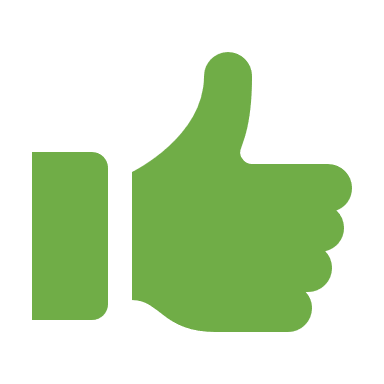 Taux de 40% : forfaitise les coûts hors frais directs de personnel dans la limite de 40% des coûts directs de personnelTaux de 40% : forfaitise les coûts hors frais directs de personnel dans la limite de 40% des coûts directs de personnelTaux de 15% : forfaitise les coûts indirects dans la limite de 15% des coûts directs de personnelTaux de 15% : forfaitise les coûts indirects dans la limite de 15% des coûts directs de personnelTaux de 20% : forfaitise les coûts de personnel directs dans la limite de 20% des coûts directs hors frais de personnel directsTaux de 20% : forfaitise les coûts de personnel directs dans la limite de 20% des coûts directs hors frais de personnel directsTaux de 7% : forfaitise les coûts indirects dans la limite de 7% des coûts directsTaux de 7% : forfaitise les coûts indirects dans la limite de 7% des coûts directsTaux forfaitaire(s) applicable(s) dans d’autres politiques de l’UE pour des opérations similairesTaux forfaitaire(s) applicable(s) dans d’autres politiques de l’UE pour des opérations similairesMontants forfaitairesMontants forfaitairesMontants forfaitaires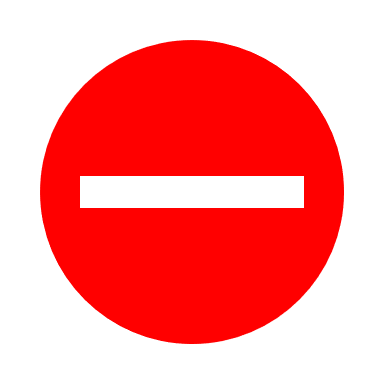 Barème standard de coût unitaire : Sous réserve d’évaluation ex-ante fiable et vérifiableBarème standard de coût unitaire : Sous réserve d’évaluation ex-ante fiable et vérifiableBarème standard de coût unitaire : Sous réserve d’évaluation ex-ante fiable et vérifiableTaux maximum indicatif FEDER du coût total éligible(sous réserve de la règlementation en matière d’aide d’Etat)60%Régimes d’aides applicables : Toute base juridique pertinenteRégime Général d’Exemption par Catégorie (RGEC) n°651/2014 du 17 juin 2014. Règlement (UE) n° 360/2012 du 25 avril 2012 relatif aux aides de minimis SIEG (Services d’Intérêt Économique Général). Règlement (UE) n°1407/2013 du 18 décembre 2013 relatif aux aides de minimis. Montant de l’aide FEDER (minimum/maximum)Montant de l’aide FEDER (minimum/maximum)Minimum : 100 000 € par projetMaximum : 2 000 000 € par projetTypeNuméroIntituléValeur 2024Valeur 2029Pièces justificativesRéalisationSO03Nombre d'écosystèmes hydrogène soutenus14Attestation de mise en service, bilan d'exécutionMobilisable sur l’action1 – Subvention non remboursable2 – Subvention remboursable3 – Soutien par le biais d’instruments financiers : capital risque et de fonds propres ou équivalent4 – Soutien par le biais d’instruments financiers : prêt ou équivalent5 – Soutien par le biais d’instruments financiers : garantie ou équivalent6 – Soutien par le biais d’instruments financiers : bonifications d’intérêt, contributions aux primes de garantie, soutien technique ou équivalentDomaine d’intervention052- Autres types d'énergies renouvelables (y compris l'énergie géothermique)Forme de financement01 SubventionMécanisme d’application territorial et approche territoriale33 Autres approches - Pas de ciblage géographiqueEgalité entre les hommes et les femmes03 Neutralité du point de vue de l’égalité entre les hommes et les femmes